	ST. MARY’S PARISH SCHOOL NEWSLETTER	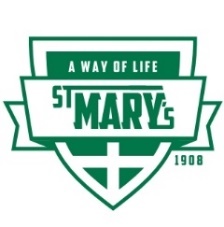 	for week of November 10, 2019		The Mission of St. Mary’s School is:  					To Grow Disciples of ChristParents, please take a few minutes to go over details in this Newsletter. There is information you need to know.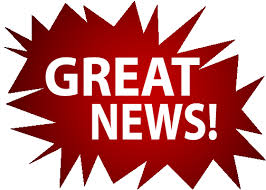 On Tuesday night at the School Board meeting the Board Members made a decision regarding family requirements for the Christmas Tree fundraiser.  The two changes are:#1	The requirement of tree shifts is no longer per child; rather, it 		is now 	per family.#2	The number of tree shifts will be two (not three). However, parents, BE ADVISED 	we may need you to do a third shift. At this point we don’t think this is true since 	we have one less week of selling trees due to Thanksgiving being one week later. 	Also, besides parents, we are trying to recruit non-parents to assist in the selling 	process.The email with a link to sign up for Christmas Tree shifts and Committees will go out tomorrow, Friday, November 8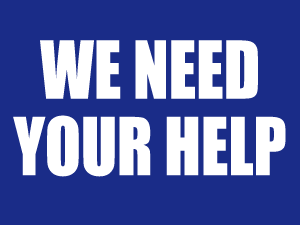 SURVEYS:Thank you to those who have completed the survey handed out at parent-teacher conferences. Some parents were asking about keeping the surveys anonymous. To do this, do not answer the following questions: gender, years in school, grades of children. Basically, just answer the questions within the four areas. We really are only looking for what we do well and for what areas we need to improve. And if you mark unsure, then what needs to happen for you to be sure. The more information you can give us, the better. There is a box in the main foyer of the school for completed surveys. There are extra surveys if you want to give more information anonymously. Parent surveys are a vital part of our accreditation process through the Western Catholic Education Association.  Thank you so every much for your assistance! We have extended the deadline for surveys till Monday, November 11th. 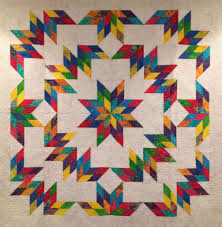 Attached is a letter from Danette Swam for class quilts (for the Auction). Grades 1, 3 , 4 and 5th are the grades needing assistance. Thank you!Monday, November 11 is Veteran’s Day. All Veterans are invited to school, starting at 7:30 a.m. for donuts and coffee and to be present for our school assembly at 8:15 a.m.  We will have a short program/prayer service led by Student Council with the Veterans. All are welcome to attend.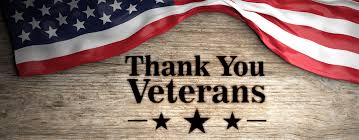 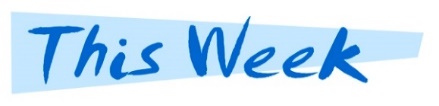 DATES to note:				_________________Monday, November 11	Veterans Day. We will have a special assembly for Veterans. All are 					welcome for the 8:15 assembly. We will have coffee and donuts for them 					starting at 7:30 a.m. in the cafeteria.Wednesday, Nov     13	There is NO Mass today. Both priests are out of town. We will have a 					Communion Prayer Service with Deacon George. Grade 2 are prayer 					leaders. Kindergarten will come too. The students/parents are to bring their 				can goods and packaged food for the Food Bank to the Church at 9:00 a.m. Thursday, Nov.       14		The Nwamba Family will be moving to Colorado---we will miss you~ 					Blessings!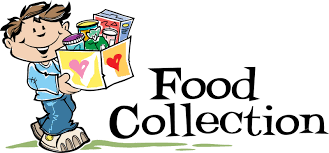 The students have been collecting packaged and can goods for the Moscow Food Bank. Please send 1 or 2 cans of food OR packaged goods (rice, spaghetti, etc.) with your child this week. The food will be collected on Wednesday November 13 at the Church during the Communion Service. Thank you. With each entrée there is choice of veggies + fruit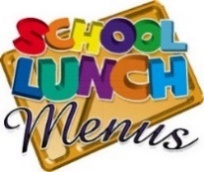 	Monday, November 11:	Pizza bake with pepperoni	Tuesday, November 12:	Crème Brule	Wednesday, Nov. 13:		Cheeseburger Pil	Thursday, Nov. 14:		Spaghetti with turkey			Friday, Nov. 5:		Quesadillas with ham and quesadillas with ham + cheese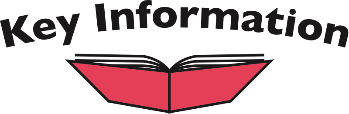 	Reminder: there is no childcare during:	Thanksgiving Break (November 25 through November 29) and		Christmas Break (December 23 through January 3) The LOGO of the school is being created. We are the LIONS. In the lower hall are some designs. All is in process. We would love your thoughts, input, etc. Please take a moment to look and add your suggestions. Thank you. (PS the crest, which is at the top of the Newsletter is not changing.)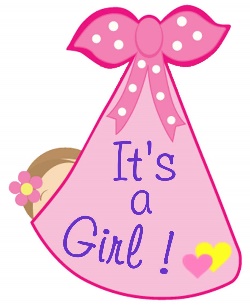 Congratulations to parents Ashely Meyer + Ryan Mack on their new baby girl, Brooklyn Alexandria born yesterday, 6 lbs. 9 oz.  She is the baby sister to Shawn Spellman (Kindergarten).
We are grateful to have Rachel Burton to do some of the janitorial duties. However, we are still seeking the right person to be our maintenance and heavy-duty janitorial duties. Are interested? Or do you someone who would be great in this position? Please have him/her contact Jennifer Beller at 208-882-2121. Thank you!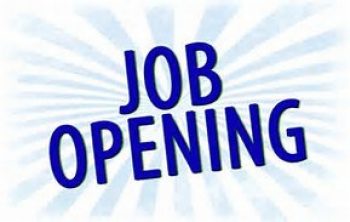 School shirts especially in smaller sizes. If you have any in your closet that you’d like to donate, please drop off the shirts in the school office. Our exchange shop supply has been depleted.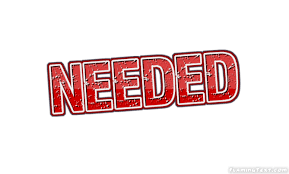 